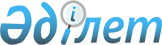 Об утверждении схем пастбищеоборотов на основании геоботанического обследования пастбищ по Мамлютскому району Северо-Казахстанской области на 2020-2021 годыПостановление акимата Мамлютского района Северо-Казахстанской области от 18 июня 2020 года № 169. Зарегистрировано Департаментом юстиции Северо-Казахстанской области 19 июня 2020 года № 6364
      В соответствии с подпунктом 10) пункта 1 статьи 31 Закона Республики Казахстан от 23 января 2001 года "О местном государственном управлении и самоуправлении в Республике Казахстан", подпунктом 3) пункта 1 статьи 9 Закона Республики Казахстан от 20 февраля 2017 года "О пастбищах" акимат Мамлютского района Северо-Казахстанской области ПОСТАНОВЛЯЕТ:
      1. Утвердить схемы пастбищеоборота на основании геоботанического обследования пастбищ по Мамлютскому району Северо-Казахстанской области на 2020-2021 годы, согласно приложениям 1, 2, 3, 4, 5, 6, 7, 8, 9, 10, 11, 12 к настоящему постановлению.
      2. Контроль за исполнением настоящего постановления возложить на курирующего заместителя акима Мамлютского района Северо-Казахстанской области.
      3. Настоящее постановление вводится в действие по истечении десяти календарных дней после дня его первого официального опубликования. Схема пастбищеоборотов на основании геоботанического обследования по Андреевскому сельскому округу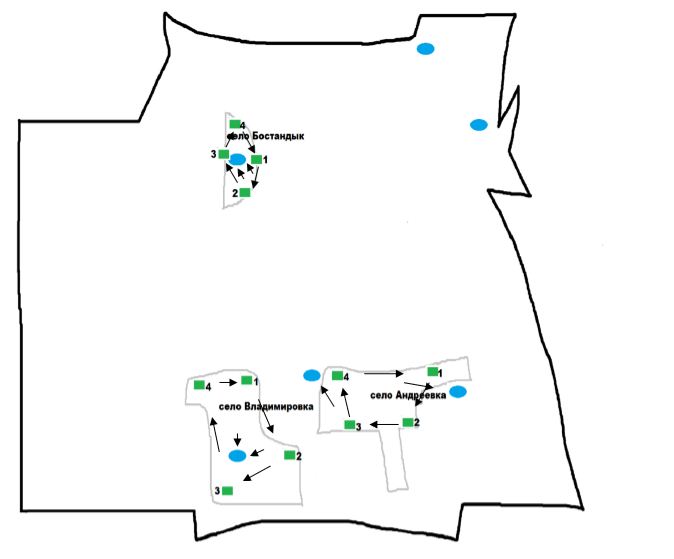 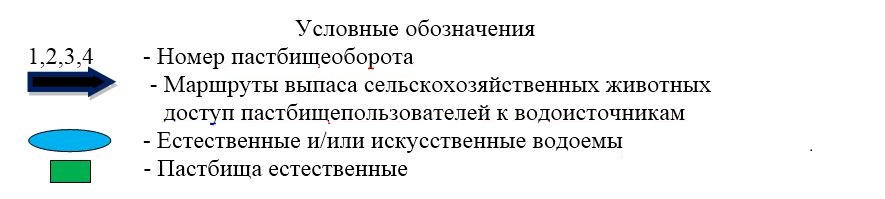  Схема пастбищеоборотов на основании геоботанического обследования по Беловскому сельскому округу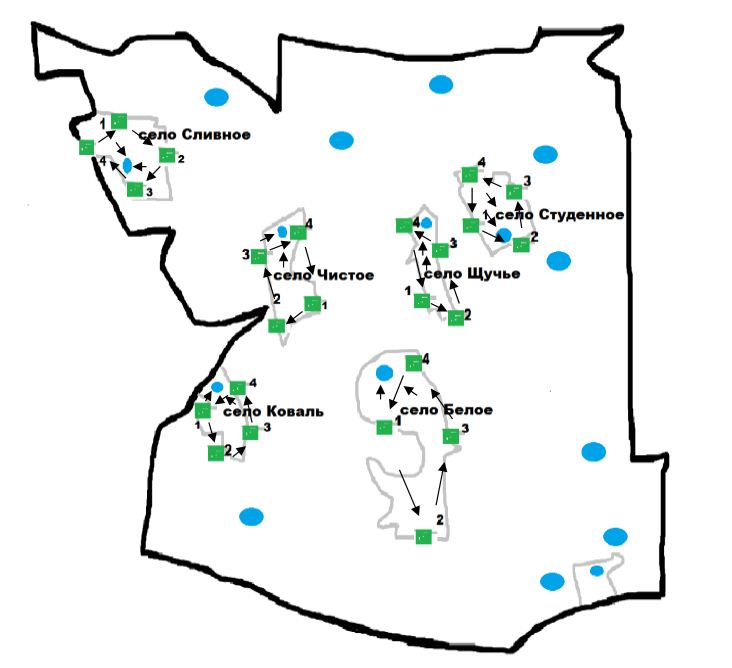 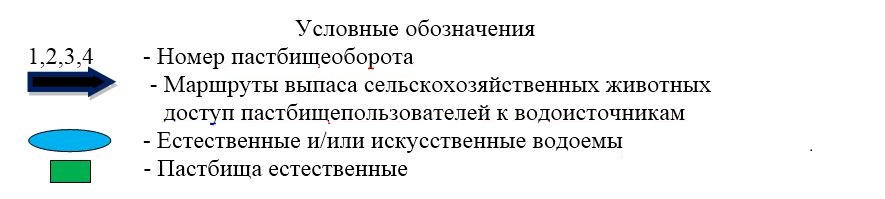  Схема пастбищеоборотов на основании геоботанического обследования по Воскресеновскому сельскому округу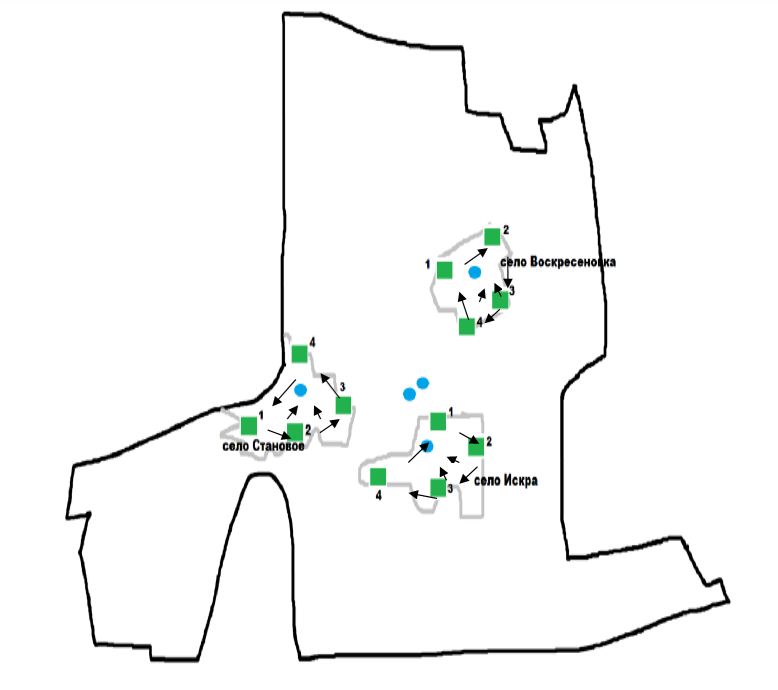 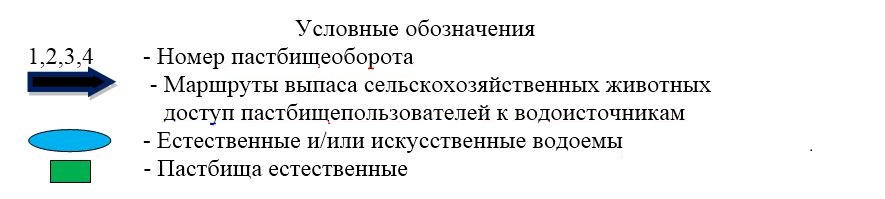  Схема пастбищеоборотов на основании геоботанического обследования по Дубровинскому сельскому округу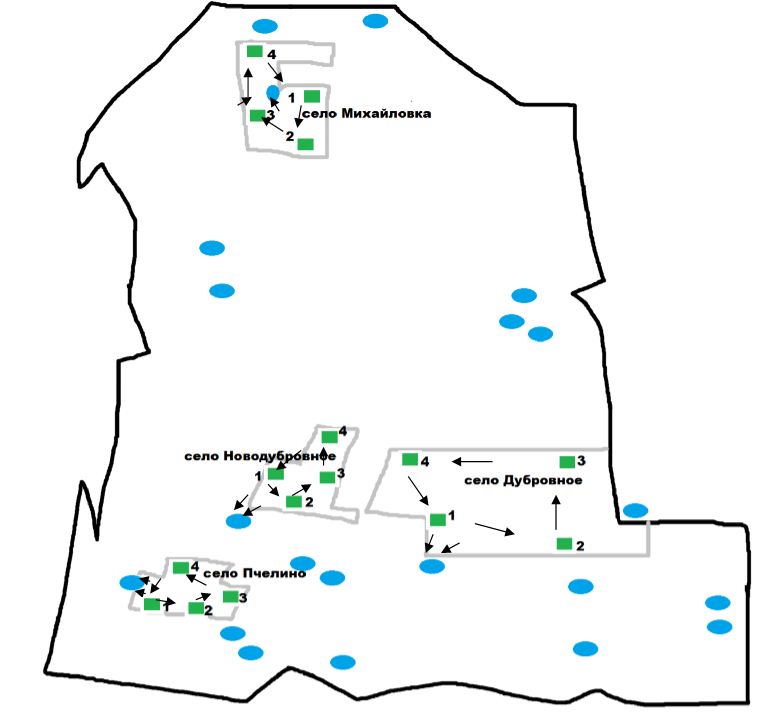 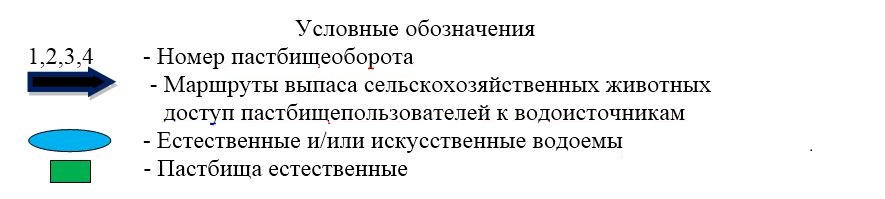  Схема пастбищеоборотов на основании геоботанического обследования по Краснознаменскому сельскому округу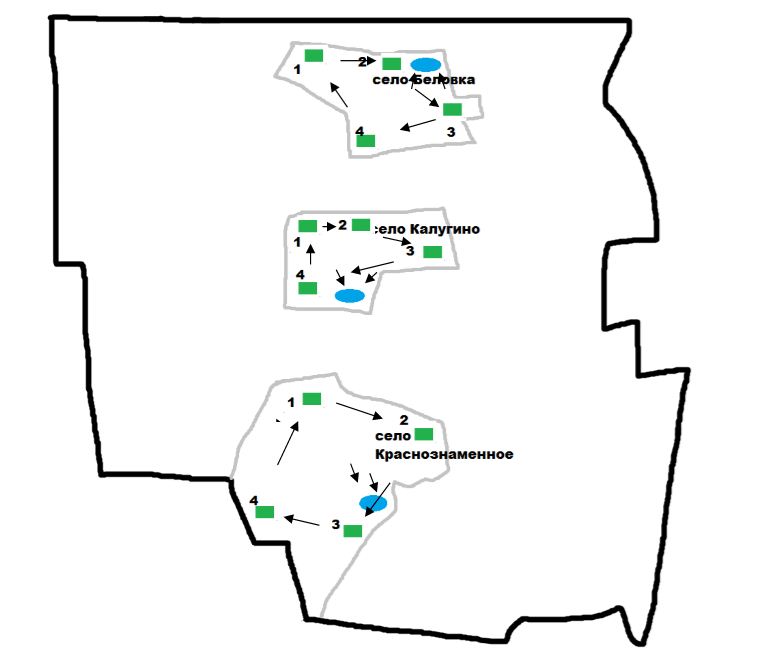 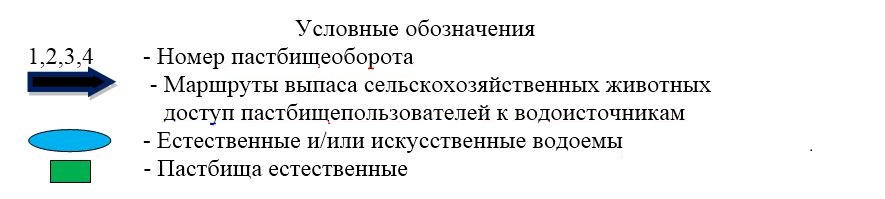  Схема пастбищеоборотов на основании геоботанического обследования по Кызыласкерскому сельскому округу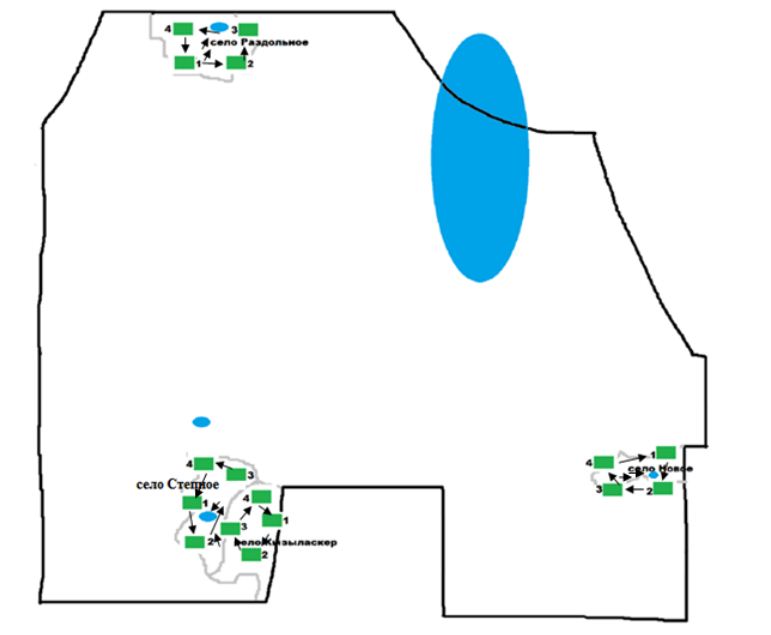 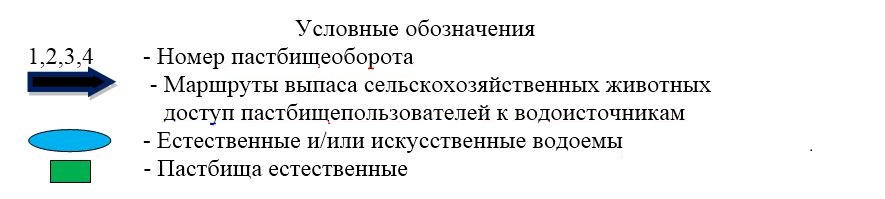  Схема пастбищеоборотов на основании геоботанического обследования по Леденевскому сельскому округу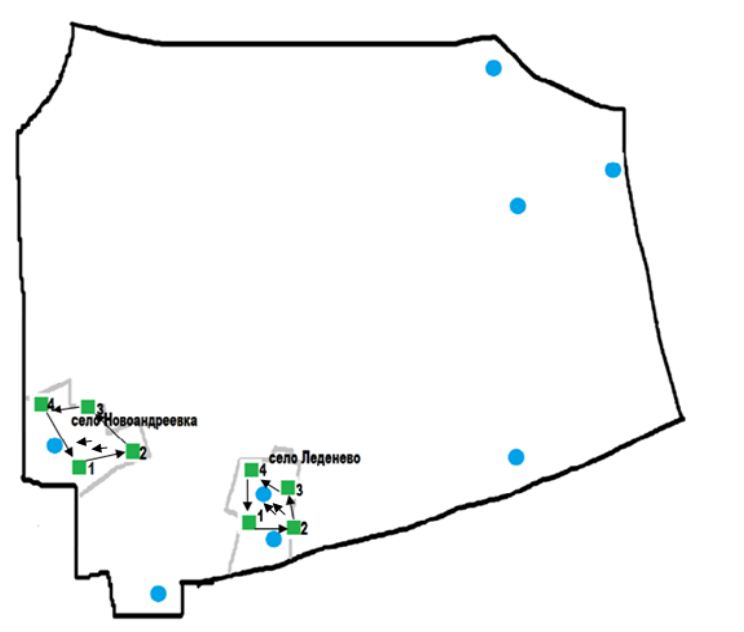 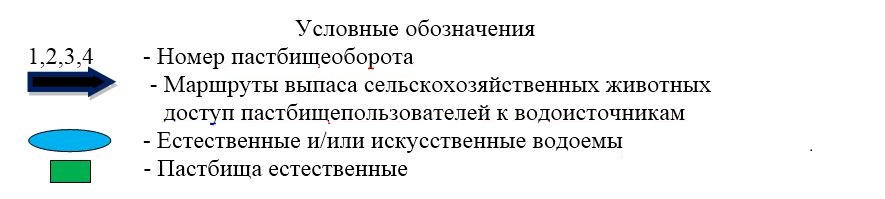  Схема пастбищеоборотов на основании геоботанического обследования по Ленинскому сельскому округу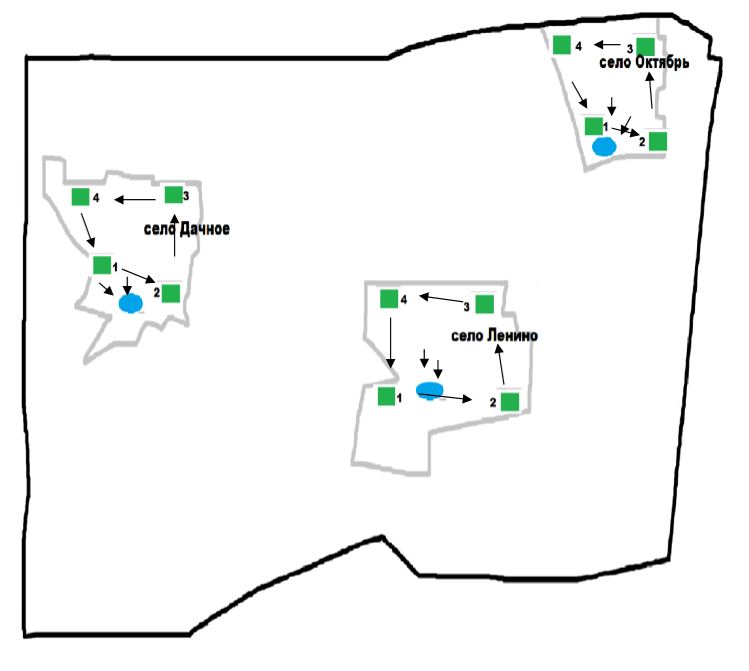 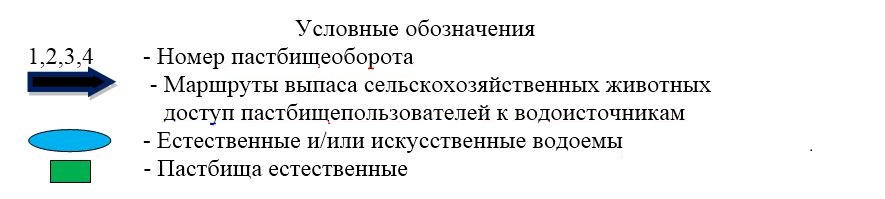  Схема пастбищеоборотов на основании геоботанического обследования по Новомихайловскому сельскому округу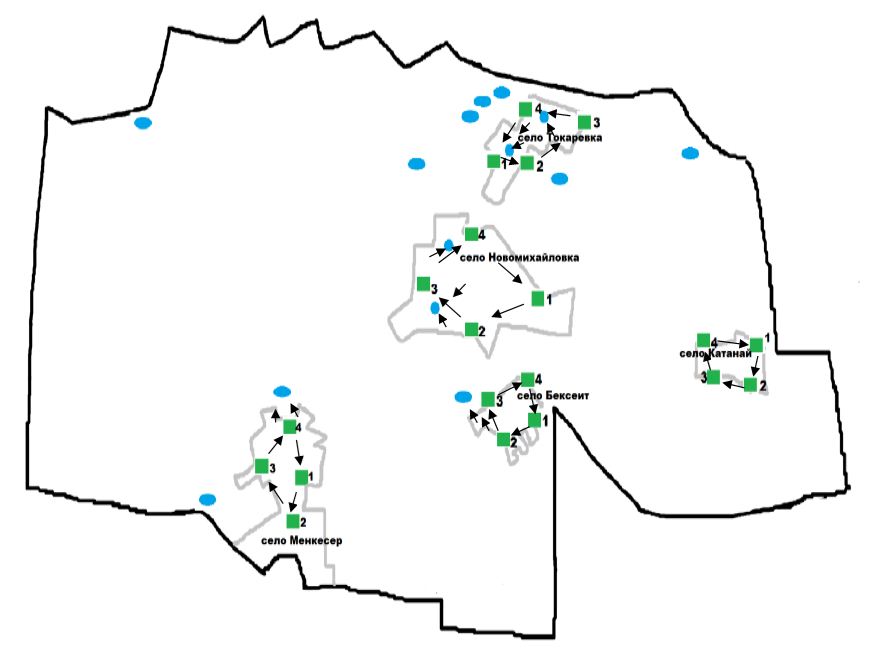 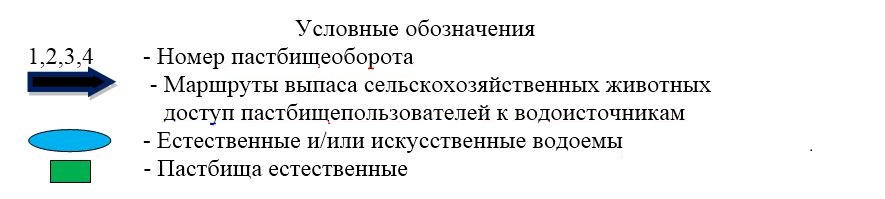  Схема пастбищеоборотов на основании геоботанического обследования по Пригородному сельскому округу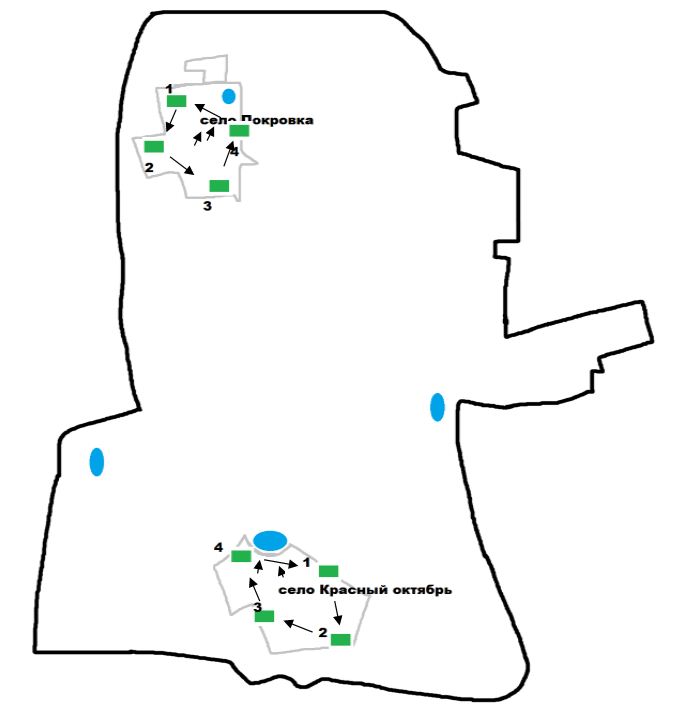 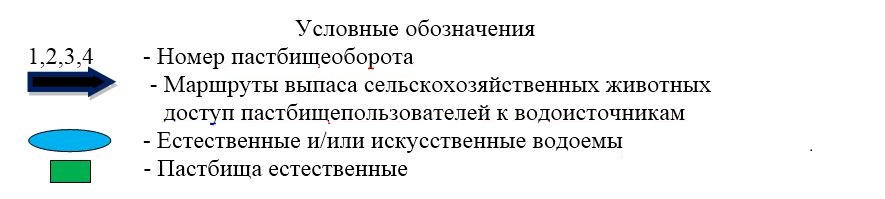  Схема пастбищеоборотов на основании геоботанического обследования по Становскому сельскому округу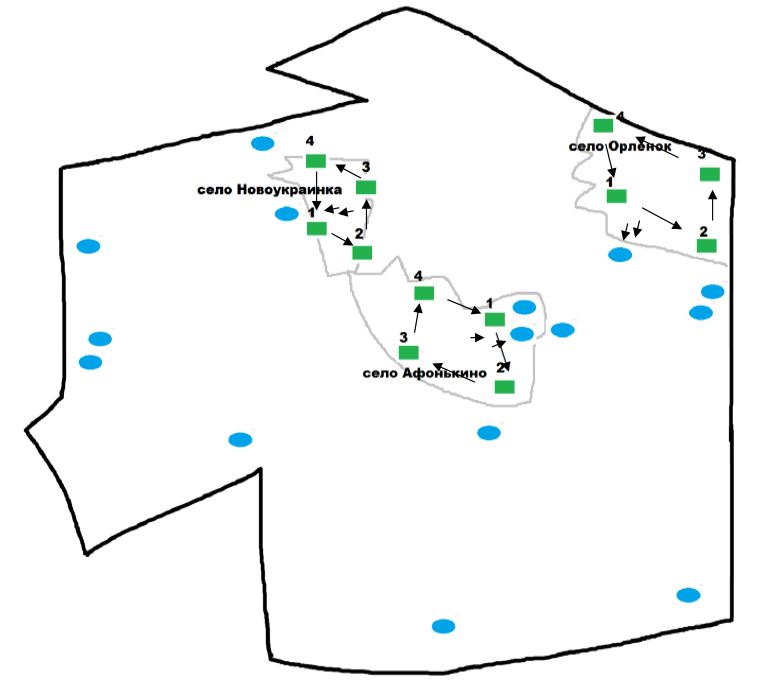 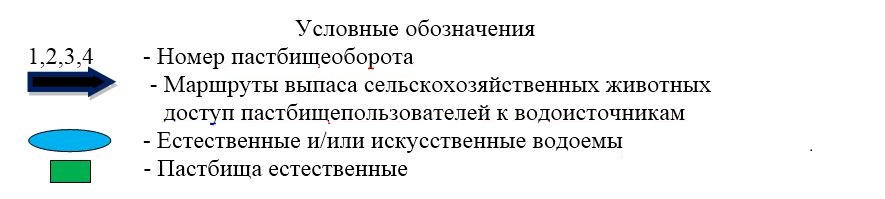  Схема пастбищеоборотов на основании геоботанического обследования по городу Мамлютка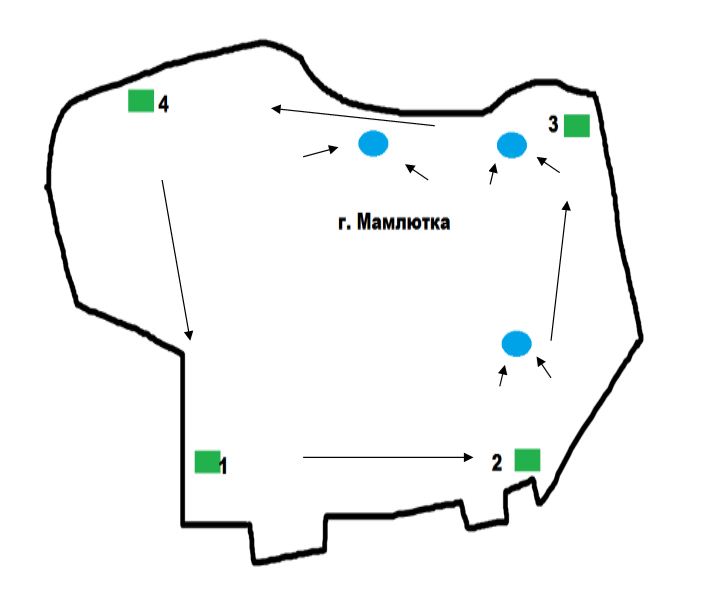 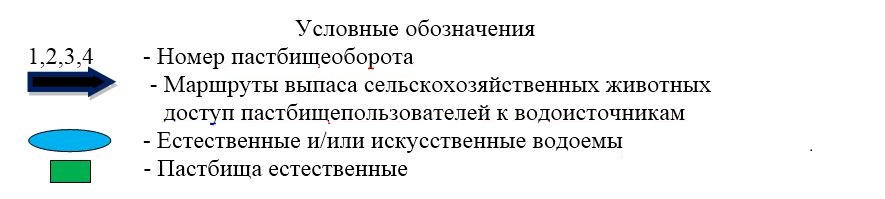 
					© 2012. РГП на ПХВ «Институт законодательства и правовой информации Республики Казахстан» Министерства юстиции Республики Казахстан
				
      Аким Мамлютского района 
Северо-Казахстанской области 

Р. Анбаев
Приложение 1
к постановлению акимата
Мамлютского района
Северо-Казахстанской области
от 18 июня 2020 года № 169Приложение 2 
к постановлению акимата
Мамлютского района
Северо-Казахстанской области
от 18 июня 2020 года № 169Приложение 3
к постановлению акимата
Мамлютского района
Северо-Казахстанской области
от 18 июня 2020 года № 169Приложение 4 
к постановлению акимата
Мамлютского района
Северо-Казахстанской области
от 18 июня 2020 года № 169Приложение 5 
к постановлению акимата
Мамлютского района
Северо-Казахстанской области
от 18 июня 2020 года № 169Приложение 6
к постановлению акимата
Мамлютского района
Северо-Казахстанской области
от 18 июня 2020 года № 169Приложение 7
к постановлению акимата
Мамлютского района
Северо-Казахстанской области
от 18 июня 2020 года № 169Приложение 8 
к постановлению акимата
Мамлютского района
Северо-Казахстанской области
от 18 июня 2020 года № 169Приложение 9 
к постановлению акимата
Мамлютского района
Северо-Казахстанской области
от 18 июня 2020 года № 169Приложение 10
к постановлению акимата
Мамлютского района
Северо-Казахстанской области
от 18 июня 2020 года № 169Приложение 11 
к постановлению акимата
Мамлютского района
Северо-Казахстанской области
от 18 июня 2020 года № 169Приложение 12 
к постановлению акимата
Мамлютского района
Северо-Казахстанской области
от 18 июня 2020 года № 169